编导艺考文艺常识训练之文学（十八）1.屈原是战国末期楚国政治家，虽有满腔抱负，却屡遭排挤，最终投在（   ）省的汩罗江而死。
A 湖北省
B 湖南省
C 江西省
D 安徽省
2.小说《第二十二条军规》的作者是（   ）。
A 欧·亨利
B 海明威
C 惠特曼
D 海勒
3.《变色龙》中的奥楚蔑洛夫是(   )。
A “多余人”形象
B “忏悔贵族”的形象
C “见风使舵”的走狗形象
D 贵族知识分子形象
4.被人们称为“诗史”的是(   )。
A 李白
B 杜甫
C 杜牧
D 白居易
5.《羊脂球》、《战争与和平》、《伪君子》的作者完全正确的一项是（   ）。
A 莫泊桑 、列夫·托尔斯泰、塞万提斯
B 欧·亨利、列夫·托尔斯泰、卡夫卡
C 莫泊桑 、列夫·托尔斯泰、莫里哀
D 契诃夫、列夫·托尔斯泰、莫里哀
6.“仰观宇宙之大，俯察品类之盛”出自（   ）的作品。
A 王羲之
B 王献之
C 范仲淹
D 王安石
7.下列哪个外国作家被称为“人文主义之父”？（   ）
A 彼特拉克
B 普希金
C 契诃夫
D 易卜生
8.从戏剧的分类来看，《哈姆雷特》、《窦娥冤》、《雷雨》属于（   ）。
A 喜剧
B 悲剧
C 独幕剧
D 歌舞剧
9.下列作家与作品对应不正确的一项是（   ）。
A 郦道元—《水经注》
B 司马光—《资治通鉴》
C 沈括—《梦溪笔谈》
D 李时珍—《天工开物》
10.下面不属于汉字的“四体书”的是（   ）。
A 正体
B 篆体
C 隶书
D 黑体
11.下列不属于《儒林外史》中的人物的是（   ）。
A 严贡生
B 杜少卿
C 杜十娘
D 沈琼校
12.我国获得诺贝尔文学奖的作家是（   ）。
A 韩寒
B 蒋方舟
C 郭敬明
D 莫言
13.歌德写《浮士德》用了多长时间?（  ）
A 34年
B 44年
C 54年
D 64年
14.历史上《干将莫邪》的故事出自(   )。
A 《太平广记》
B 《世说新语》
C 《昭明文选》
D 《搜神记》
15.《我爱这土地》的作者是（   ）。
A 艾青
B 郑愁予
C 穆旦
D 戴望舒
16.俄国著名作家（   ）的代表作《苦难的历程》，是一部反映俄国十月革命和国内战争的长篇巨著。
A 列夫·托尔斯泰
B 阿·托尔斯泰
C 冈察洛夫
D 果戈里
17.唐宋八大家中唐代的是（   ）。
A 欧阳修、王安石
B 欧阳修、曾巩
C 韩愈、柳宗元
D 韩愈、曾巩
18.号称“以孤篇压全唐”的名诗是（   ）。
A 《代答闺梦还》
B 《长恨歌》
C 《春江花月夜》
D 《琵琶行》
19.下列作品中不属于著名作家巴金的“爱情三部曲”的是（   ）。
A 雾
B 雨
C 风
D 电
20.泰戈尔是哪个世纪的文学家，艺术家和社会活动家?(   )
A 19到20世纪
B 20世纪
C 17到18世纪
D 19世纪参考答案：1.B，2.D，3.C，4.B，5.C，6.A，7.A，8.B，9.D，10.D，11.C，12.D，13.D，14.D，15.A，16.B，17.C，18.C，19.C，20.A，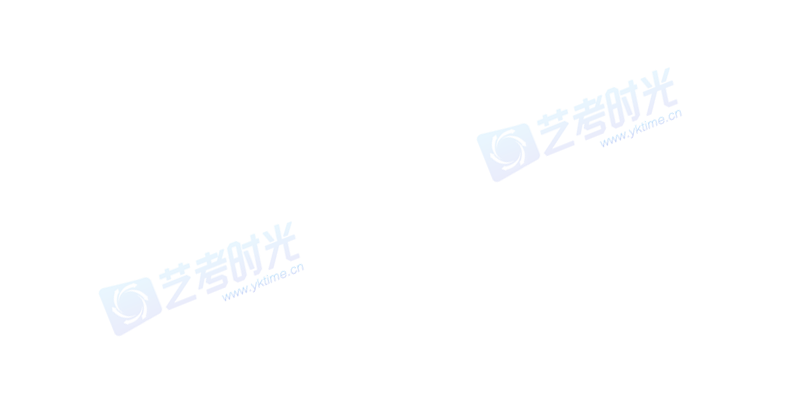 